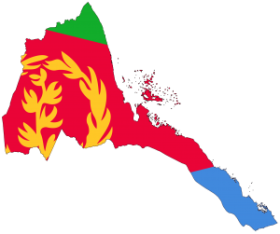 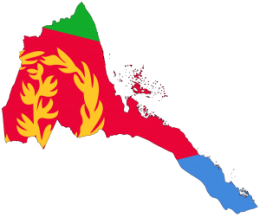 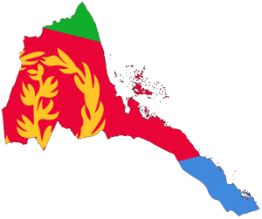 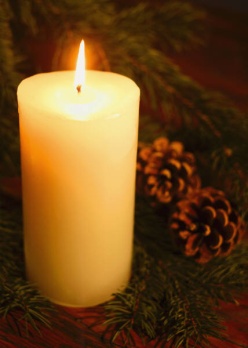 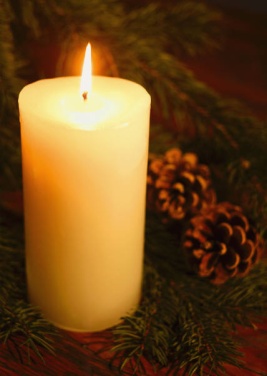 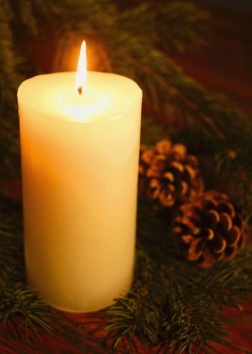 Eritrean martyrs day in charlotte, North Carolina will be commemorate On Sunday Jun 16, 2013 @ 6: 00 pm Place = Freedom Park            1900 East Blvd.             Charlotte, NC 28203Eternal glory to our martyrsAwet n’ Hafash